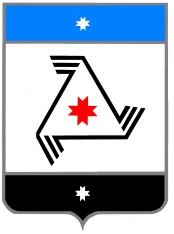 	Р Е Ш Е Н И Е	                                                                                                            проект                                                                                   Совета  депутатовмуниципального образования «Балезинский район»«Балезино ёрос» муниципал кылдытэтысь депутатъёслэн  КенешсыОб утверждении порядка принятия решения о применении мер ответственности к депутату, члену выборного органа местного самоуправления, выборному должностному лицу местного самоуправления, представившим недостоверные или неполные сведения о своих доходах, расходах, об имуществе и обязательствах имущественного характера, а также сведения о доходах, расходах, об имуществе и обязательствах имущественного характера своих супруги (супруга) и несовершеннолетних детей, если искажение этих сведений является несущественным «_____» ________ 2020 годаВ целях реализации Закона Удмуртской Республики от 15 октября 2019 
№ 57-РЗ «О внесении изменений в Закон Удмуртской Республики «О порядке представления гражданами, претендующими на замещение муниципальной должности, и лицами, замещающими муниципальные должности, сведений о своих доходах, расходах, об имуществе и обязательствах имущественного характера, а также о доходах, расходах, об имуществе и обязательствах имущественного характера своих супруг (супругов) и несовершеннолетних детей, порядке проверки достоверности и полноты указанных сведений», руководствуясь Уставом муниципального образования «Балезинский район», Совет депутатов муниципального образования «Балезинский район» РЕШАЕТ:         1. Утвердить прилагаемый порядок принятия решения о применении мер ответственности к депутату, члену выборного органа местного самоуправления, выборному должностному лицу местного самоуправления, представившим недостоверные или неполные сведения о своих доходах, расходах, об имуществе и обязательствах имущественного характера, а также сведения о доходах, расходах, об имуществе и обязательствах имущественного характера своих супруги (супруга) и несовершеннолетних детей, если искажение этих сведений является несущественным.2. Разместить настоящее решение на официальном сайте Администрации муниципального образования «Балезинский район» в сети Интернет balezino.udmurt.ru.Председатель Совета депутатовмуниципального образования«Балезинский район»                                                                             Н.В. Бабинцев  Глава муниципального образования«Балезинский район»                                                                     Ю.В. НовойдарскийПриложениек решению Совета депутатовмуниципального образования«Балезинский район»от ______________2020 г. №____Порядок принятия решения о применении мер ответственности к депутату, члену выборного органа местного самоуправления, выборному должностному лицу местного самоуправления, представившим недостоверные или неполные сведения о своих доходах, расходах, об имуществе и обязательствах имущественного характера, а также сведения о доходах, расходах, об имуществе и обязательствах имущественного характера своих супруги (супруга) и несовершеннолетних детей, если искажение этих сведений является несущественнымНастоящий Порядок определяет правила принятия решения о применении мер ответственности к депутату, члену выборного органа местного самоуправления, выборному должностному лицу местного самоуправления (далее – лица, замещающие муниципальные должности) в муниципальном образовании «Балезинский район», представившим недостоверные или неполные сведения о своих доходах, расходах, об имуществе и обязательствах имущественного характера, а также сведения о доходах, расходах, об имуществе и обязательствах имущественного характера своих супруги (супруга) и несовершеннолетних детей, если искажение этих сведений является несущественным.2. К лицам, замещающим муниципальные должности, представившим недостоверные или неполные сведения о своих доходах, расходах, об имуществе и обязательствах имущественного характера, а также сведения о доходах, расходах, об имуществе и обязательствах имущественного характера своих супруги (супруга) и несовершеннолетних детей, если искажение этих сведений является несущественным, могут быть применены следующие меры ответственности, определенные п. 7.3-1. ч.7 ст. 40 Федерального закона от 06 октября 2003 №131-ФЗ «Об общих принципах организации местного самоуправления в Российской Федерации»:1) предупреждение;2) освобождение депутата, члена выборного органа местного самоуправления от должности в представительном органе муниципального образования, выборном органе местного самоуправления с лишением права занимать должности в представительном органе муниципального образования, выборном органе местного самоуправления до прекращения срока его полномочий;3) освобождение от осуществления полномочий на постоянной основе с лишением права осуществлять полномочия на постоянной основе до прекращения срока его полномочий;4) запрет занимать должности в представительном органе муниципального образования, выборном органе местного самоуправления до прекращения срока его полномочий;5) запрет исполнять полномочия на постоянной основе до прекращения срока его полномочий.3. Совет депутатов муниципального образования «Балезинский район»  обязан рассмотреть заявление Главы Удмуртской Республики о применении к депутату, члену выборного органа местного самоуправления, выборному должностному  лицу местного самоуправления мер ответственности, предусмотренных п. 7.3-1 ч.7 ст. 40 Федерального закона от 06 октября 2003 №131-ФЗ «Об общих принципах организации местного самоуправления в Российской Федерации», не позднее чем через 30 дней со дня поступления в Совет депутатов муниципального образования «Балезинский район» данного заявления, а если это заявление поступило в период между  сессиями Совета депутатов муниципального образования «Балезинский район», - не позднее чем через три месяца со дня поступления в Совет депутатов муниципального образования «Балезинский район» данного заявления.Решение о применении мер ответственности, предусмотренных в пункте 2 настоящего Порядка (далее – меры ответственности), принимается решением Совета депутатов муниципального образования «Балезинский район».4. При поступлении в Совет депутатов муниципального образования «Балезинский район» заявления Главы Удмуртской Республики, предусмотренного частью 7.3 статьи 40 Федерального закона от 06 октября 2003 №131-ФЗ «Об общих принципах организации местного самоуправления в Российской Федерации» (далее – заявление) председатель Совета депутатов муниципального образования «Балезинский район» в 10-дневный срок:письменно уведомляет о содержании поступившего заявления лицо, в отношении которого поступило заявление;предлагает лицу, в отношении которого поступило заявление, дать письменные пояснения по существу выявленных нарушений, которые будут оглашены при рассмотрении заявления Советом депутатов муниципального образования «Балезинский район»;направляет поступившее заявление, письменные пояснения в постоянную  комиссию Совета депутатов муниципального образования «Балезинский район» «Законность и права граждан» для предварительного рассмотрения;не менее чем за 7 дней уведомляет лицо, в отношении которого поступило заявление, о дате, времени и месте его рассмотрения.5. Постоянная комиссия Совета депутатов муниципального образования «Балезинский район» «Законность и права граждан» рассматривает поступившие материалы и направляет свои предложения по применению одной из мер ответственности, определенной п. 7.3-1. ч.7 ст. 40 Федерального закона от 06 октября 2003 № 131-ФЗ «Об общих принципах организации местного самоуправления в Российской Федерации», для рассмотрения на заседании президиума и сессии Совета депутатов муниципального образования «Балезинский район» в порядке, определенном регламентом Совета депутатов муниципального образования «Балезинский район», с учетом особенностей, установленных настоящим Порядком.6. При выработке предложений постоянная комиссия Совета депутатов муниципального образования «Балезинский район» «Законность и права граждан» учитывает обстоятельства, установленные ч. 6 ст.2.2. Закона Удмуртской Республики от 19 июня 2017 №37-РЗ «О порядке представления гражданами, претендующими на замещение муниципальной должности, и лицами, замещающими муниципальные должности, сведений о своих доходах, расходах, об имуществе и обязательствах имущественного характера, а также о доходах, расходах, об имуществе и обязательствах имущественного характера своих супруг (супругов) и несовершеннолетних детей, порядке проверки достоверности и полноты указанных сведений».7. Неявка лица, в отношении которого поступило заявление, своевременно извещенного о месте и времени заседания постоянной комиссии Совета депутатов муниципального образования «Балезинский район» «Законность и права граждан», на рассмотрение вопроса президиумом Совета депутатов муниципального образования «Балезинский район», не препятствует рассмотрению заявления.8. Депутат, в отношении которого поступило заявление, не принимает участие в работе счетной комиссии (в случае, если проводится тайное голосование), а также в голосовании.9. Решение о применении к лицу, замещающему муниципальную должность, мер ответственности принимается большинством голосов от установленной численности депутатов Совета депутатов муниципального образования «Балезинский район».10. В решении о применении к лицу, замещающему муниципальную должность, мер ответственности указываются основание его применения и соответствующий пункт части 7.3-1 статьи 40 Федерального закона от 06 октября 2003 №131-ФЗ «Об общих принципах организации местного самоуправления в Российской Федерации».11. Копия принятого решения должна быть вручена под роспись либо направлена по почте указанному лицу не позднее 3 рабочих дней с даты принятия.12. Лицо, замещающее муниципальную должность, вправе обжаловать решение о применении к нему мер ответственности в судебном порядке.13. Все  неурегулированные настоящим Порядком вопросы решаются в соответствии со ст.2.2. Закона Удмуртской Республики от 19 июня 2017 № 37-РЗ «О порядке представления гражданами, претендующими на замещение муниципальной должности, и лицами, замещающими муниципальные должности, сведений о своих доходах, расходах, об имуществе и обязательствах имущественного характера, а также о доходах, расходах, об имуществе и обязательствах имущественного характера своих супруг (супругов) и несовершеннолетних детей, порядке проверки достоверности и полноты указанных сведений».Пояснительная записка к проекту решения Совета депутатов муниципального образования «Балезинский район» «Об утверждении порядка принятия решения о применении мер ответственности к депутату, члену выборного органа местного самоуправления, выборному должностному лицу местного самоуправления, представившим недостоверные или неполные сведения о своих доходах, расходах, об имуществе и обязательствах имущественного характера, а также сведения о доходах, расходах, об имуществе и обязательствах имущественного характера своих супруги (супруга) и несовершеннолетних детей, если искажение этих сведений является несущественным» В соответствии с частью 7  статьи 2.2. Закона Удмуртской Республики от 19 июня 2017 года № 37-РЗ «О порядке представления гражданами, претендующими на замещение муниципальной должности, и лицами, замещающими муниципальные должности, сведений о своих доходах, расходах, об имуществе и обязательствах имущественного характера, а также о доходах, расходах, об имуществе и обязательствах имущественного характера своих супруг (супругов) и несовершеннолетних детей, порядке проверки достоверности и полноты указанных сведений» предлагается утвердить порядок принятия решения о применении мер ответственности к депутату, члену выборного органа местного самоуправления, выборному должностному лицу местного самоуправления, представившим недостоверные или неполные сведения о своих доходах, расходах, об имуществе и обязательствах имущественного характера, а также сведения о доходах, расходах, об имуществе и обязательствах имущественного характера своих супруги (супруга) и несовершеннолетних детей, если искажение этих сведений является несущественным.